                                 Home pageLE FUNZIONI MONOTONEIn Analisi si chiamano monotòne le funzioni che mantengono l’ordinamento, esse si possono classificare in monotòne in senso stretto cioè crescenti e decrescenti, o monotòne (in senso largo) ossia non crescenti e non decrescenti. In generale una funzione si definisce crescente nel suo dominio quando comunque si scelgono due suoi valori se il primo è minore del secondo allora le rispettive immagini mantengono la stessa relazione d’ordine, cioè  si dice che una funzione è crescente , mentre si dice che una funzione è decrescente   ,invece una funzione si definisce non crescente   ,mentre una funzione si definisce non decrescente   .ESEMPI DI FUNZIONI CRESCENTILa funzione lineare  , cioè la bisettrice del primo e terzo quadrante: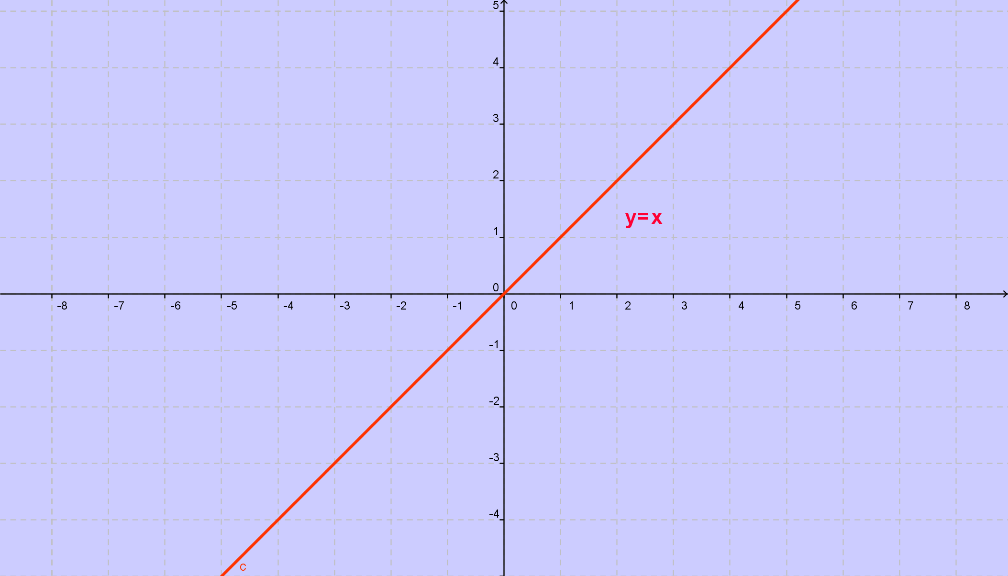 La parabola cubica  :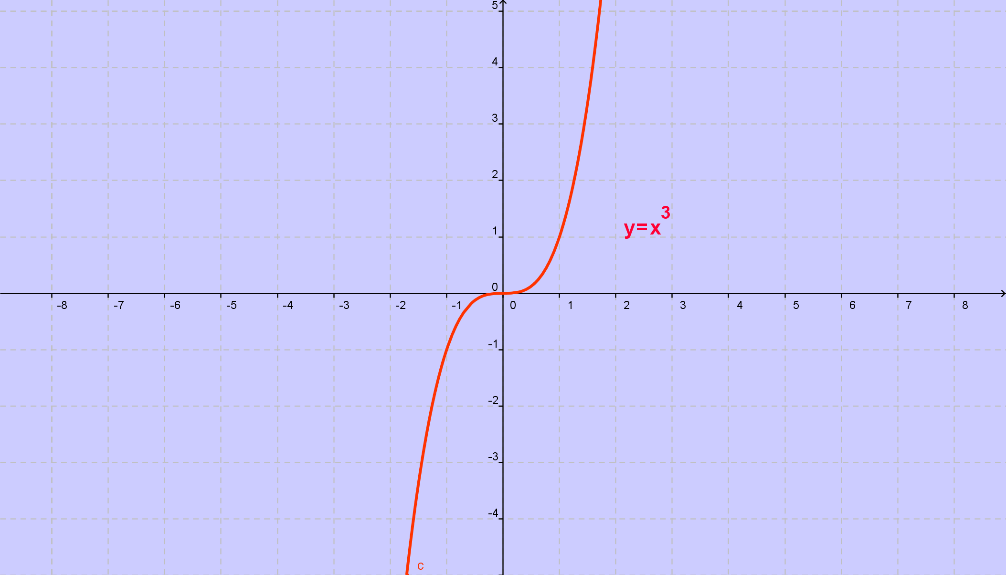 L’iperbole equilatera del secondo e quarto quadrante, cioè  :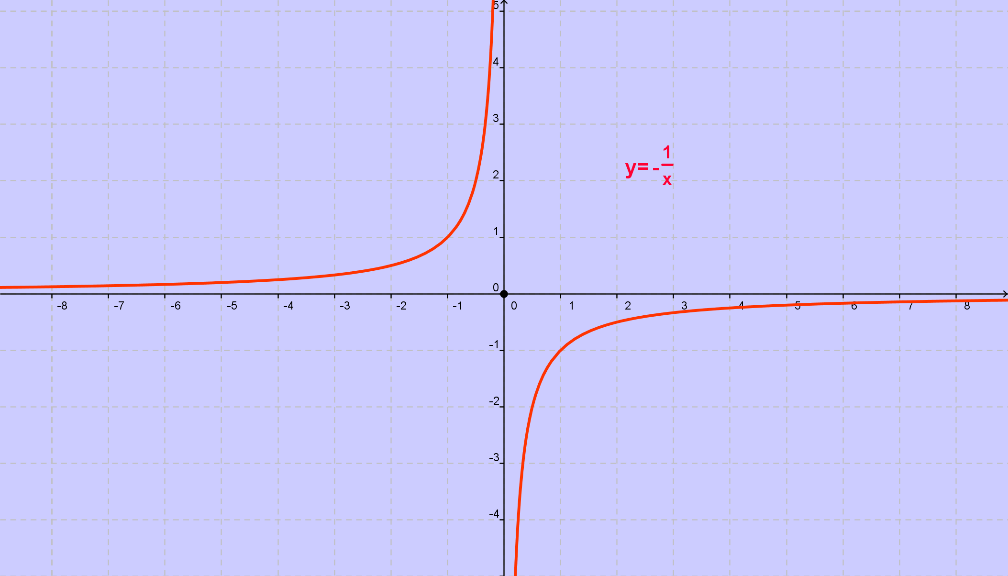 La funzione omografica di equazione  :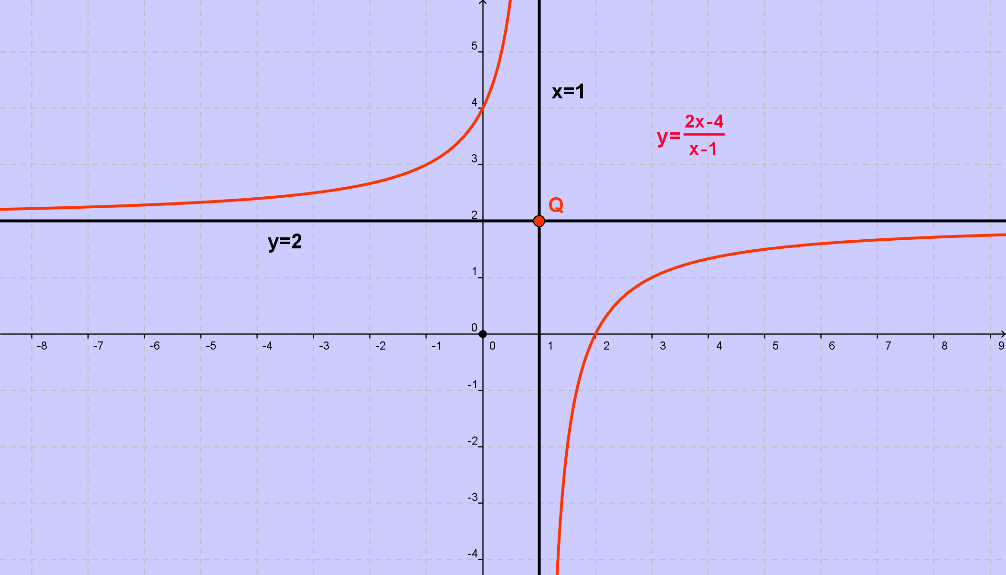 ESEMPI DI FUNZIONI DECRESCENTILa funzione lineare  , cioè la bisettrice del secondo e quarto quadrante: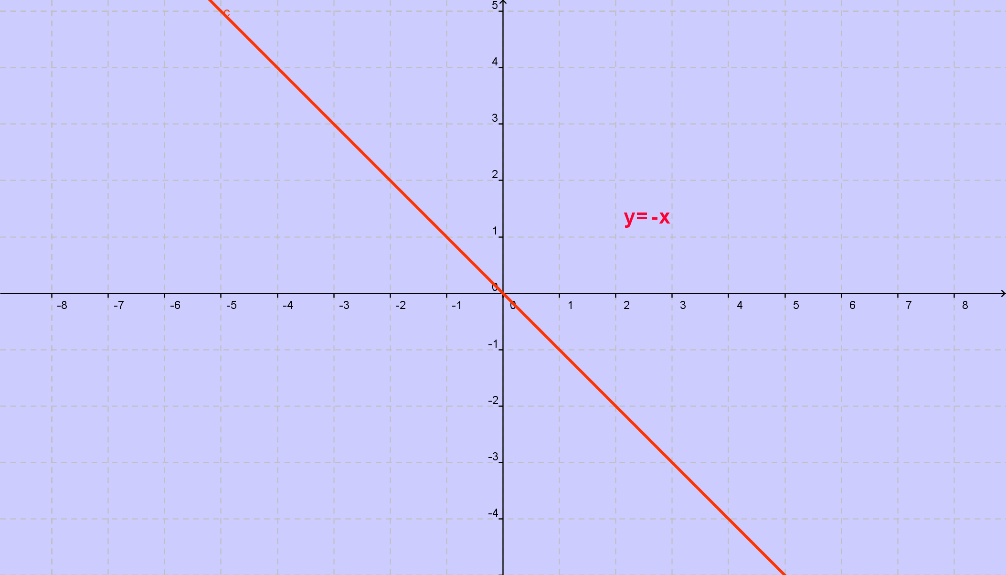 La parabola cubica  :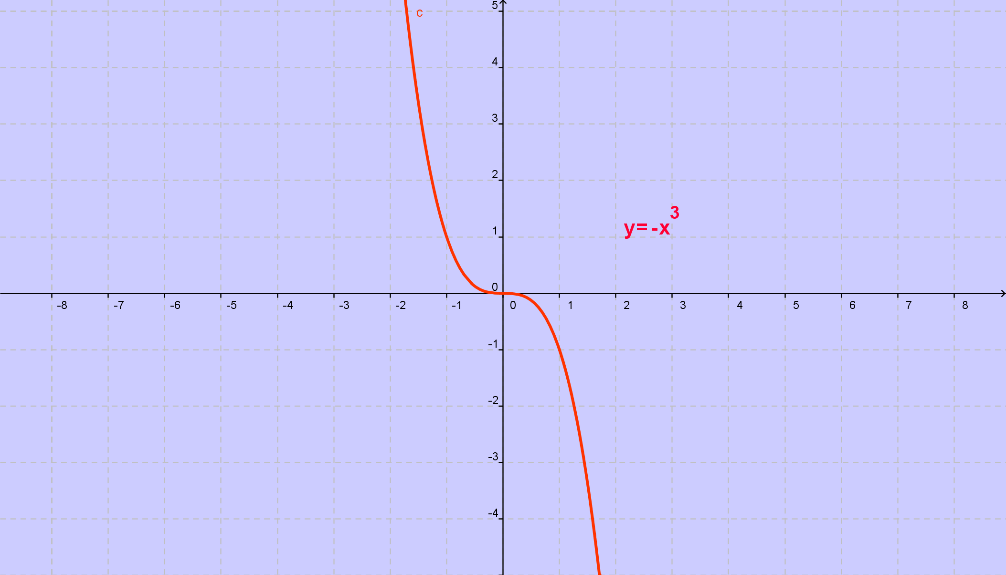 L’iperbole equilatera del primo e terzo quadrante, cioè  :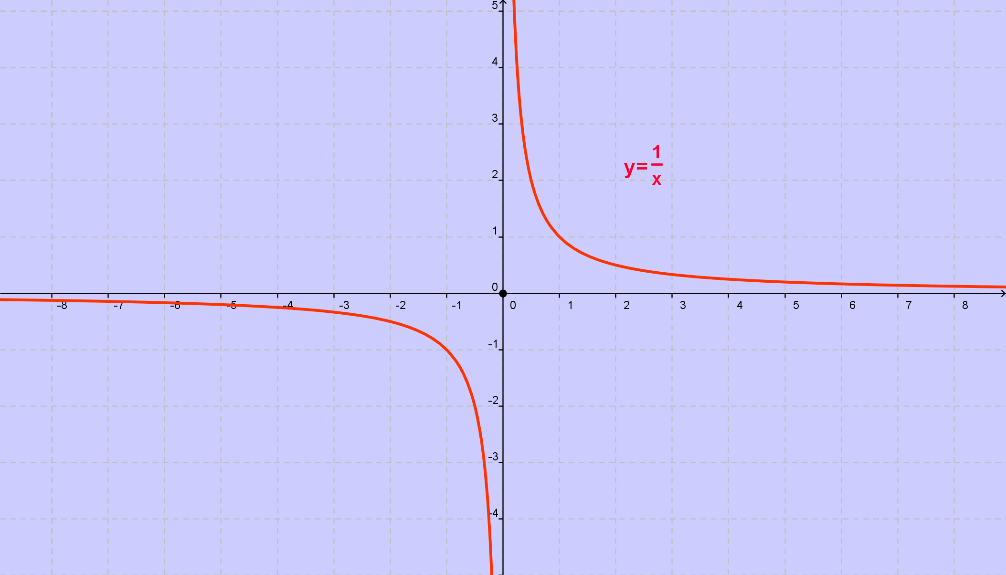 La funzione omografica di equazione 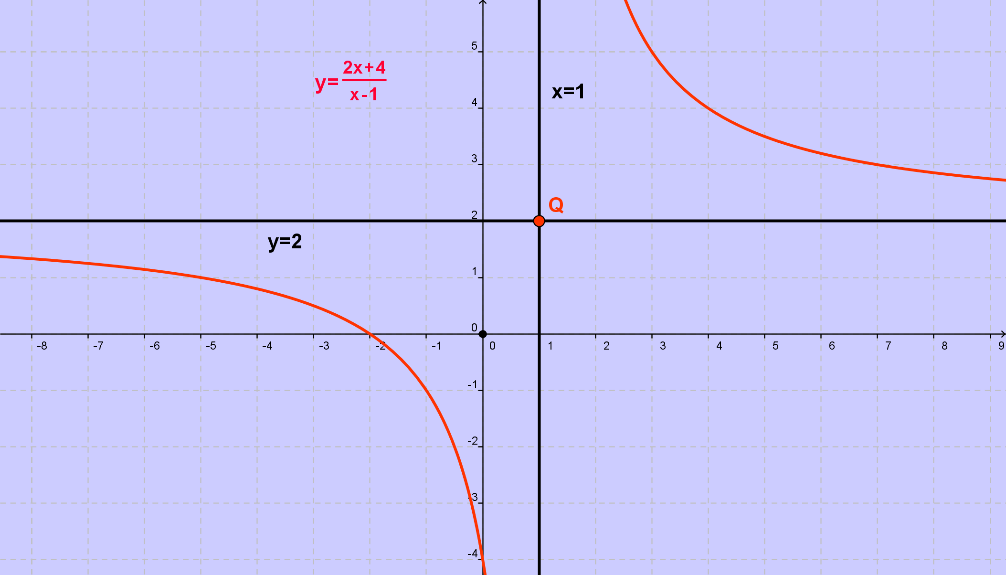 ESEMPIO DI FUNZIONE NON CRESCENTELa funzione di equazione 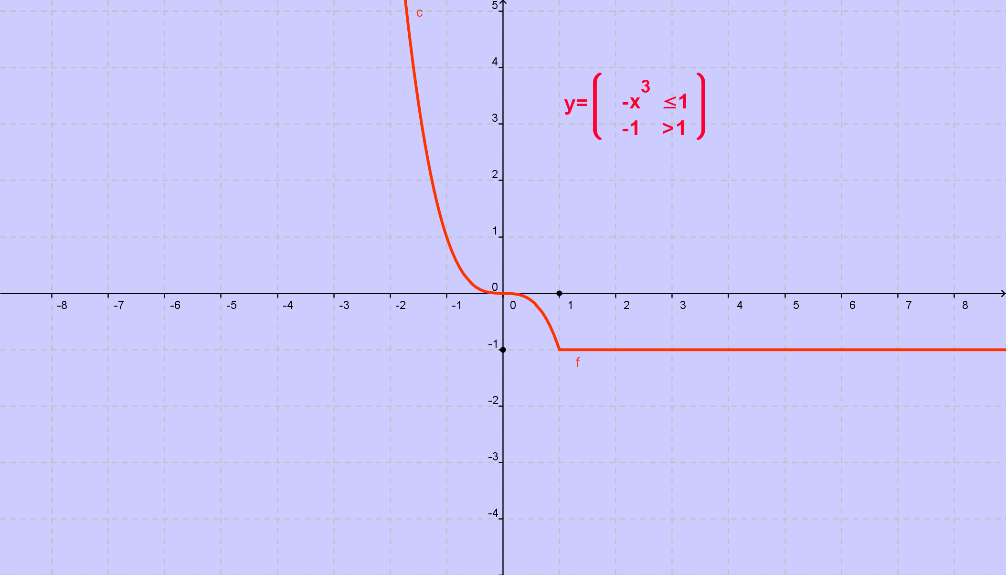 ESEMPIO DI FUNZIONE NON DECRESCENTELa funzione di equazione 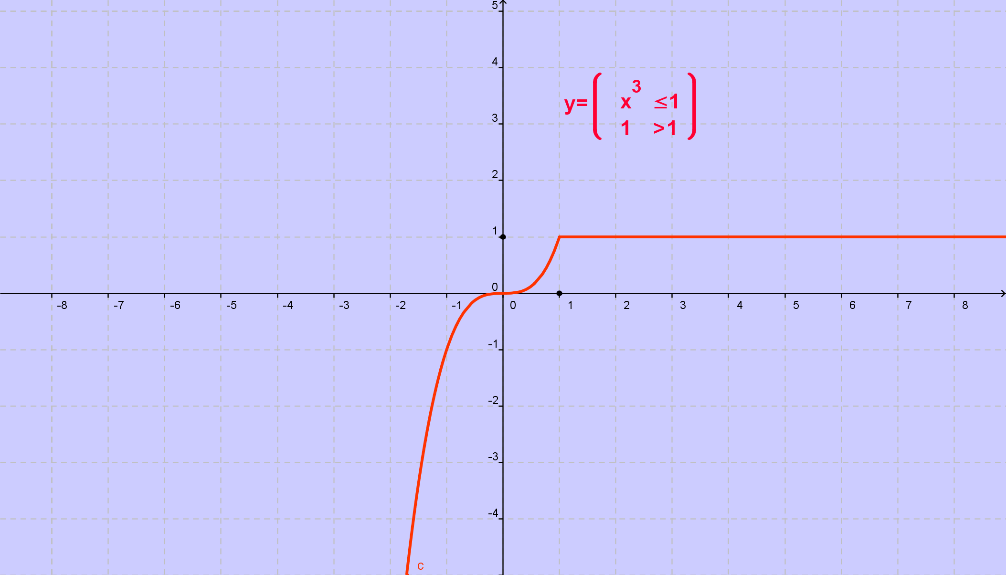 Torna suAnalisiClasse quinta